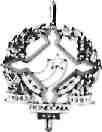 GOVERNO DO ESTADO DE RONDÔNIA GOVERNADORIADECRETO N. 17.732, DE 16 DE ABRIL DE 2013. Delega competência à Secretária de Estado dos Esportes, da Cultura e do Lazer, para celebração de Convênio junto ao Ministério da Cultura – MINC, com a finalidade de formular, coordenar, avaliar e executar o projeto cultural denominado “Arraial Flor do Maracujá – XXXII Mostra de Quadrilhas e Bois Bumbás”.O GOVERNADOR DO ESTADO DE RONDÔNIA, no uso das atribuições que lhe confere o artigo 65, inciso V, da Constituição Estadual,D E C R E T A:Art. 1º. Fica delegada competência à Secretária de Estado dos Esportes, da Cultura e do Lazer, ELUANE MARTINS, para, em nome do Estado de Rondônia, celebrar Convênio junto ao Ministério da Cultura – MINC, com a finalidade de formular, coordenar, avaliar e executar o projeto cultural denominado “Arraial Flor do Maracujá – XXXII Mostra de Quadrilhas e Bois Bumbás”.Art. 2º. Este Decreto entra em vigor na data de sua publicação.Palácio do Governo do Estado de Rondônia, em 16 de abril de 2013, 125° da República.CONFUCIO AIRES MOURAGovernador